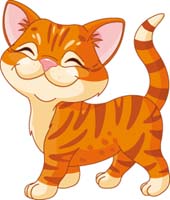 Жил-был кот, и звали его Соломон. Чем был знаменит этот кот? А он летал. Во сне? Да нет, наяву.Но ведь коты не летают!А наш Соломон летал.На Хозяйском дворе никто не знал, по какой причине кот вдруг начал летать. Ведь раньше он был обычным нелетающим котом. Больше всех недоумевал индюк Жора. Он говорил:— Рожденный ползать летать не может! Конечно, кот Соломон не ползает, а ходит, но летать он все равно не должен. Летают птицы — орлы, коршуны, соловьи и насекомые — комары, мухи, пчелы. А коты не летают.Но как-то раз кот Соломон решил открыть индюку Жоре свою тайну. Ведь все тайное когда-то становится явным! Тайна была такая.…Однажды кот Соломон пошел прогуляться. И вдруг раз! Бух! Бум! Бац!И кот, не удержав равновесие, провалился в какую-то яму.— Да как я так мог?! – негодовал Соломон. – Ведь я же кот! А значит должен быть ловок.Но чего в жизни не бывает!Сидит Соломон в темной яме и думает, как из нее выбраться.— Вдвоем-то нам не скучно тут сидеть, — вдруг услышал кот.Оказывается кот попал в яму-ловушку не один. Там был еще кто-то. И этот кто-то оказался настоящим волшебником. Он сам сказал об этом коту Соломону.— Вот только в этой темной яме волшебные силы покинули меня. Бедный я, несчастный! Теперь мне век сидеть в старой лесной рытвине. Прощай, милое солнышко, голубое небушко…— Ну нет! — сказал кот Соломон. – Я не собираюсь в этой яме век вековать. Наверху ты — волшебник, а здесь будешь моим помощником. Я выбираюсь наверх!Сначала кот вскарабкался на голову волшебника, а потом очень осторожно стал подниматься дальше.И, о чудо! Кот вновь оказался наверху. Соломон стал думать, как помочь волшебнику выбраться из ямы. Веревки у него с собой не было, других приспособлений тоже.…История умалчивает о том, каким образом кот помог волшебнику, но вскоре и маг оказался на свободе. Он спросил кота, чего тот желает, и Соломон ответил, что мечтает стать летающим котом.Маг произнес волшебное заклинание и чудо свершилось!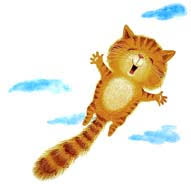 Вот так на Хозяйском дворе появился первый летающий кот.А вот и сказке конец. А кто читал и слушал молодец!Спокойной ночи!